REPUBLIKA HRVATSKA 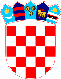 VUKOVARSKO SRIJEMSKA ŽUPANIJA OPĆINA TOVARNIK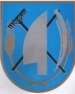  OPĆINSKI NAČELNIKKLASA:  022-05/20-02/06URBROJ: 2188/12-03/01-20-19Tovarnik, 15. 5.2020. PREDMET: prijedlog odluke o kupnji nekretnine PRAVNA OSNOVA: čl. 31. Statuta Općine Tovarnik ( Službeni vjesnik Vukovarsko-srijemske županije  4/13, 14/13, 1/18, 6/18, 3/20 ),   PREDLAGATELJ: načelnica Općine TovarnikIZVJESTITELJ: načelnica Općine Tovarnik NADLEŽNOST ZA DONOŠENJE: Općinsko vijećeTEKST PRIJEDLOGA:ODLUKA O KUPNJI NEKRETNINEI.Ovom se odlukom prihvaća ponuda ( Odluka o ostvarivanju prava prvokupa za nekretnine osnovne škole Antun Gustav Matoš Tovarnik i to: Općini Tovarnik )   OSNOVNE ŠKOLE A.G.MATOŠ TOVARNIK ( KLASA: 003-01/20-01/17; URBROJ: 2188-94-20-01-01 od 26.2.2020. )  za kupnju nekretnina kako slijedi:K.č. br. 1545 k.o. Tovarnik, kuća i dvor u selu 1295 m2K.č. br. 1546 k.o. Tovarnik, oranica u selu 1958 m2K.č. br. 1555 k.o. Tovarnik, kuća i dvorište u selu 2672 m2 koje se upisane u z.k. uložak 1671 k.o. Tovarnik te u naravi predstavljaju cjelinu na  kojoj se trenutno nalaze dječje igralište i sportski tereni u samom centru naselja Tovarnik .II.Općina Tovarnik će nekretninu iz toč. I. ove Odluke  kupiti po cijeni od 225.000,00 kn sukladno procjembenom elaboratu KLASA: 602-02/01-01-05; URBROJ: 2188-94-19-01-01 od 18.2.2019. izrađen od strane sudskog vještaka Anđelka Bilića, dipl.ing.građ. iz Vinkovaca, J. Kozarca 86. Sredstva su osigurana u proračunu Općine Tovarnik za 2020. god. III.Ovlašćuje se Načelnica Općine Tovarnik za sklapanje Ugovora o kupoprodaji nekretnine iz toč I. ove Odluke IV.Ponuda odnosno odluka iz toč I. ove Odluke te procjembeni elaborat iz toč. II. ove Odluke su   sastavni dijelovi  ove Odluke. ObrazloženjeOpćina Tovarnik je dana 12.3.2020. od OŠ A. G.Matoš Tovarnik zaprimila ponudu odnosno Odluku  o ostvarivanju prava prvokupa za nekretnine  osnovne škole Antun Gustav Matoš Tovarnik i to: Općini Tovarnik   OSNOVNE ŠKOLE A.G.MATOŠ TOVARNIK ( KLASA: 003-01/20-01/17; URBROJ: 2188-94-20-01-01 od 26.2.2020. )  za kupnju nekretnine iz toč. I. ove Odluke.U naravi, se radi o nekretnini na kojoj se nalazila stara osnovna škola koja je uklonjena a sada se na njoj nalaze dječje igralište i športski tereni koje u zbilji koristi i  održava upravo Općina Tovarnik, no za sada bez pravne osnove. Budući da se predmetna nekretnina nalazi u samom centru naselja Tovarnik te same Općine Tovarnik, potrebno je na istoj provesti niz kapitalnih ulaganja kako bi se nekretnina dovela u stanje primjereno centru naselja i same Općine, što nije moguće bez rješavanja imovinskopravnih odnosa, odlučeno je kao u toč. I. Ove Odluke. Tržišni vrijednost nekretnine odredio je sudski vještak kako je navedeno u toč II. ove Odluke, te je ista prihvaćena budući da se radi o nekretnine od velikog značaja za Općinu Tovarnik, kako zbog položaja tako i  zbog veličine, koja  će služiti daljnjem općem gospodarskom i socijalnom napretku Općine Tovarnik. NAČELNICA OPĆINE TOVARNIKRuža V. Šijaković, oec.